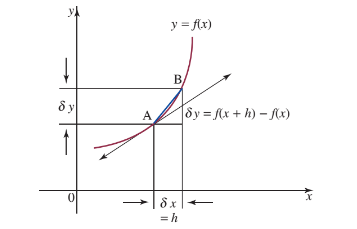 Investigation
Read the following document and complete the question. An application of differentiation in the world of economics is that which surrounds marginal cost, marginal revenue and marginal profit.  All of these relate to an instantaneous rate of change (which we now know to be called the derivative) of some cost, revenue or profit functions.DefinitionsMarginal Cost: the derivative of the cost function with respect to the production levelMarginal Revenue: the derivative of the revenue function with respect to the production levelMarginal Profit: the derivative of the profit function with respect to the production levelExample: 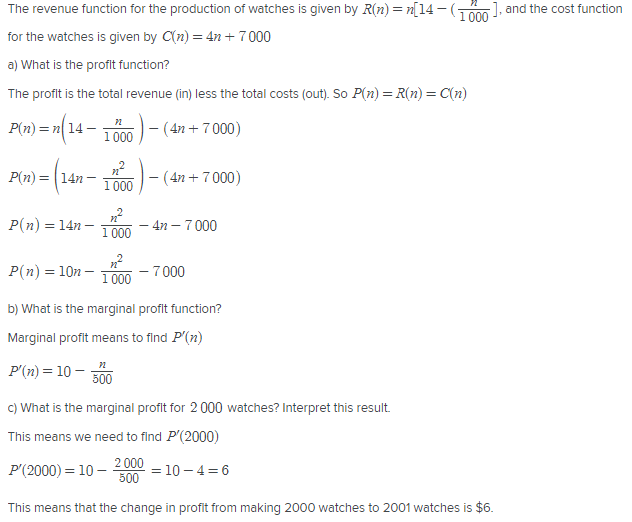 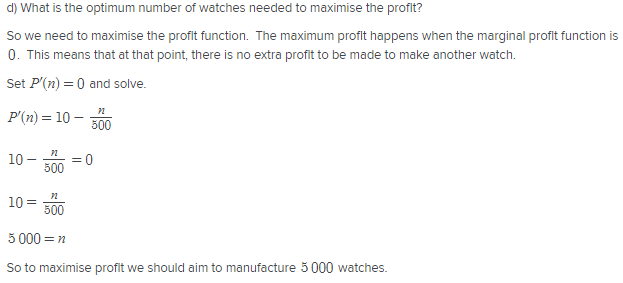 Question for you:The cost of producing  thousand books is given by , measured in dollars. Each book is sold for $22.50 at the market so that  thousand books are sold for $22500 .a) Let  be the profit from selling  thousand books. Determine the expression for marginal profit.b) what is the marginal profit for 10 thousand books? Interpret this result.c) what is the optimum number of books needed to maximise the profit?